АКТобщественной проверкина основании обращения жителей города,в рамках проведения системного и комплексного общественного контроля,проведен осмотр – доступной среды, наличия тротуара на территории  Мемориального комплекса площади Победы (пересечение ул. Октябрьский бульвар и ул. Октябрьская)Сроки проведения общественного контроля: 15.07.2019 г.Основания для проведения общественной проверки: по обращениям граждан; план работы Общественной палаты г.о. КоролевФорма общественного контроля: общественный мониторинг Предмет общественной проверки - доступная среда, наличие тротуара на пересечении ул. Октябрьский бульвар и ул. Октябрьская.Состав группы общественного контроля:Корнеева Ольга Борисовна – председатель Общественной палаты г.о. КоролевКрасуля Виталий Яковлевич – ответственный секретарь Общественной палатыОбщественная палата г.о.Королев провела общественную проверку тротуаров, алей, дорожек на территории  Мемориального комплекса площади Победы на предмет безопасного, беспрепятственного и удобного передвижения людей.Проверка показала: разрушено примыкание мощения тротуара к дорожному покрытию из асфальтобетона, что нарушает безопасность пешеходного и транспортного движения на данном участке и не обеспечивает  доступности инвалидов и маломобильных групп населения.Общественная палата рекомендует Администрации города в соответствии с действующим законодательством организовать ремонт данного участка и привести объект в нормативное состояние. По данным проверки составлен АКТ. Общественная палата держит вопрос на контроле.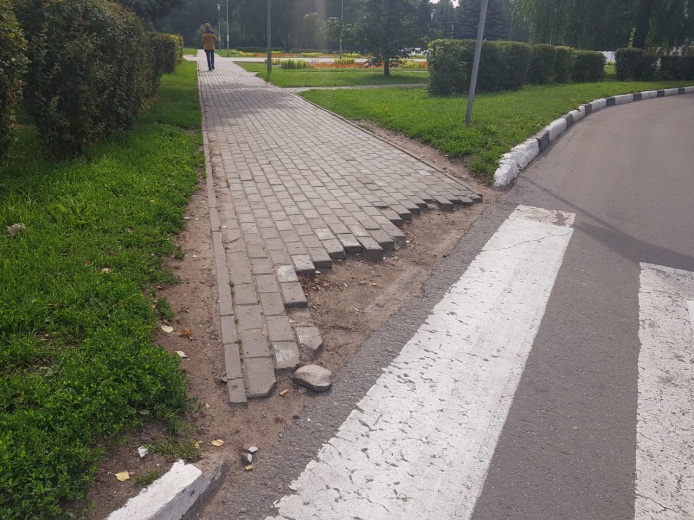 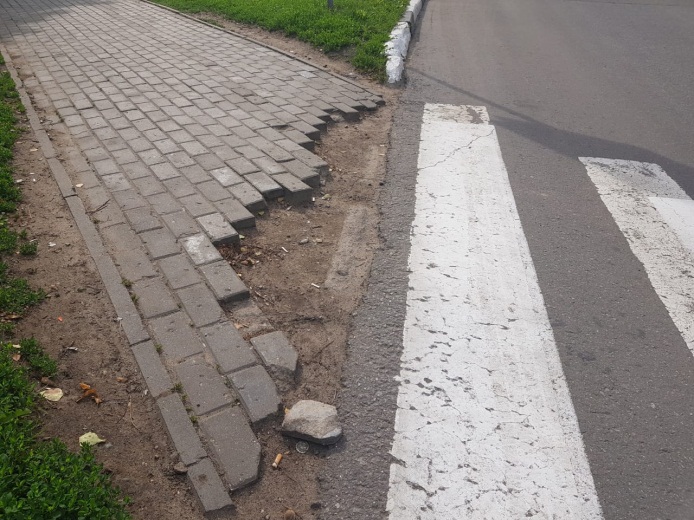 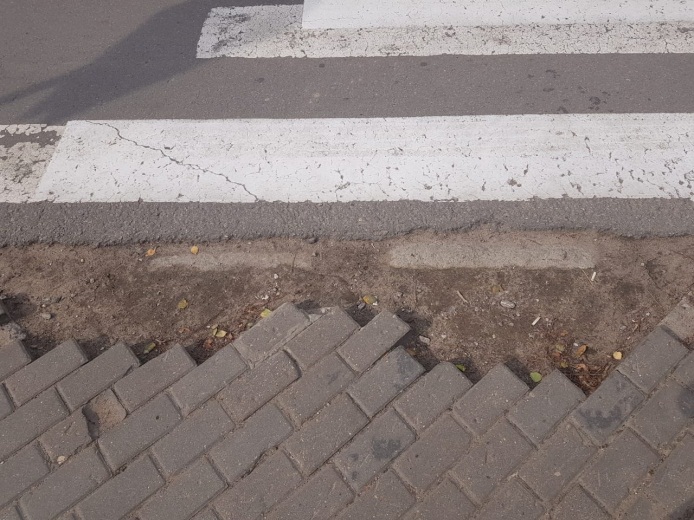 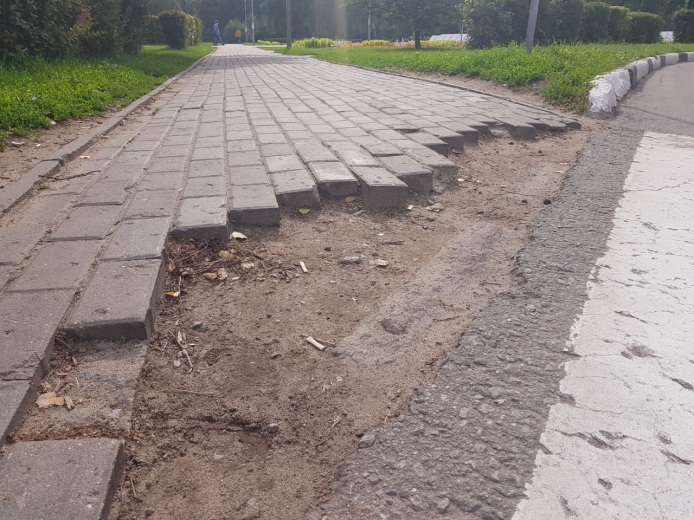 «УТВЕРЖДЕНО»Решением Совета Общественной палаты г.о. Королев Московской областиот 23.07.2019 протокол № 16Председатель Общественной палаты г.о.Королев п/в             О.Б.Корнеева